Пояснительная записка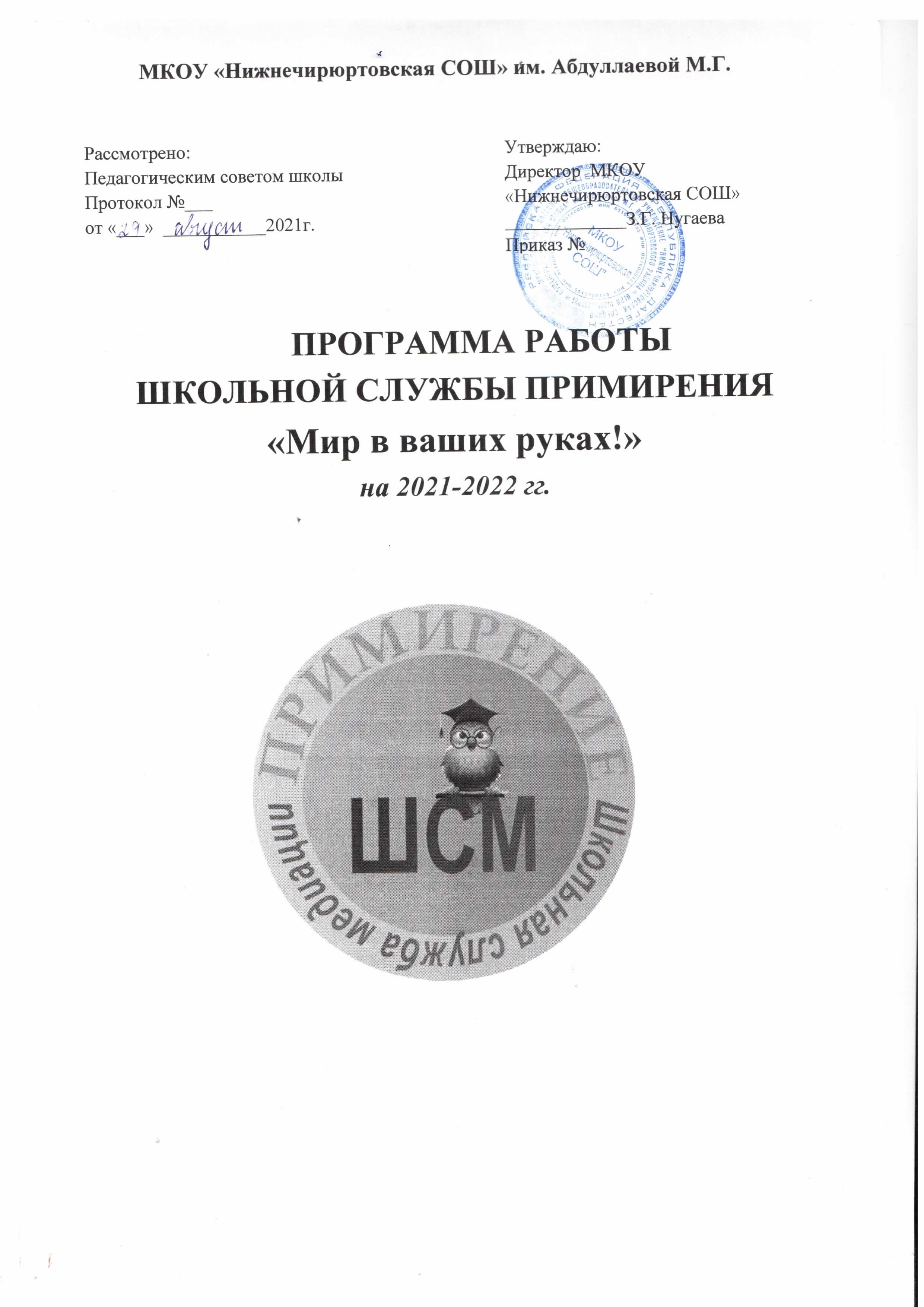 В последние годы продолжает выстраиваться и постоянно меняться система работы по профилактике конфликтов и социально нежелательных проявлений среди несовершеннолетних. В частности, это касается отношений между участниками учебно-воспитательного процесса. На этом фоне нарастает взаимное недоверие школьной администрации, преподавательского корпуса, учащихся и их родителей. Растет недоверие к общественным институтам. Все чаще в образовательных учреждениях встречаются проявления агрессии,   что неизбежно отражается не только на качестве и результатах учебно-воспитательного процесса в целом, но, в первую очередь, на качестве жизни его участников. Попыткой ответить, в том числе и на вызовы, ставшие перед системой образования, стала утвержденная Президентом РФ В.В.Путиным «Национальная стратегии действий в интересах детей на 2012 - 2017 годы», целью, которой являлось «определить основные направления и задачи государственной политики в интересах детей и ключевые механизмы ее реализации». В числе мер, направленных на социализацию и развитие воспитания детей, в Национальной стратегии говорится о необходимости «комплексной профилактики негативных явлений в детской среде». В Национальной стратегии также отмечается необходимость принятия мер, направленных на создание системы правосудия, дружественного к ребенку. Среди конкретных мер такого рода в Национальной стратегии называются  организация служб медиации в школах, нацеленных на разрешение конфликтов в образовательных учреждениях, профилактику правонарушений детей и подростков, улучшение отношений в образовательном учреждении.  Медиация как метод альтернативного разрешения спора может широко использоваться для урегулирования конфликтов с участием несовершеннолетних в образовательной системе, а медиативный подход – в качестве профилактики конфликтов и социально опасного поведения. Конструктивное разрешение конфликтов и своевременная профилактика позволяют свести к минимуму разрушительные последствия сложных ситуаций, позволяет не только сохранить, но и укрепить взаимоотношения. Самые разные специалисты,  работающие в образовательной сфере могут внести свой вклад в развитие культуры разрешения и профилактики конфликтов на основе принципов уважения, сотрудничества и добровольности. Программа школьной службы примирения  (медиации) «Мир в ваших руках» обеспечивает подготовку и сопровождение учащихся   и педагогов к деятельности в школьной службе медиации,  относится к дополнительным общеобразовательным  общеразвивающим программам социально-психологической направленности и способствует повышению социальной адаптации и готовности подростков к взаимодействию с окружающими людьми, созданию условий для развития коммуникативной и социально успешной личности каждого подростка, и расширению «социальной практики» в решении конфликтных ситуаций. Программа составлена в соответствии Федеральным Законом «Об образовании в Российской Федерации» от 29.12.2012 N 273-ФЗ; на основе требований Федерального государственного образовательного стандарта начального общего образования, уставом ОО, в соответствии с «Примерными программами дополнительного образования»  и в соответствии с ОП ООО  школы. Школьная служба примирения (медиация) это:Разрешение конфликтов силами самой школы.Изменение традиций реагирования на конфликтные ситуации.Профилактика школьной  дезадаптации.Школьное самоуправление и волонтерское движение подростков школы.Медиация  - форма внесудебного разрешения споров с помощью третьей нейтральной беспристрастной стороны - медиатора (посредника). Медиация - это альтернативная форма разрешения конфликта с участием третьей нейтральной беспристрастной, не заинтересованной в данном конфликте стороны - медиатора, который помогает сторонам выработать определенное соглашение по спору, при этом стороны полностью контролируют процесс принятия решения по урегулированию спора и условия его разрешения .Медиация имеет определенные условия и правила ведения, очередность действий, фаз, а также основывается на следующих принципах:добровольность;конфиденциальность;взаимоуважение;равноправие сторон;принятие;нейтральность и беспристрастность медиатора;прозрачность процедуры.Цель работы школьной службы примирения: создание благоприятной, гуманной и безопасной среды для развития и социализации личности, умеющей принимать решения и нести ответственность за свои поступки;воспитание культуры конструктивного поведения в конфликте, основанной на медиативном подходе, который базируется на таких общечеловеческих ценностях как признание уникальности каждой личности, взаимное принятие, уважение права каждого на удовлетворение собственных потребностей и защиту своих интересов не в ущерб чужим;Задачи: формирование группы, участвующей в образовательно-воспитательном процессе, мотивированной на использование в своей повседневной деятельности, в том числе и в образовательно-воспитательном процессе, медиативного подхода, ориентированной на разрешение конфликтов в образовательной среде посредством Метода ШМ;адресная информационно-просветительская работа с основными группами населения, коллективами и организациями с учетом региональной и территориальной специфики;подготовка работников различных организаций по дополнительным профессиональным программам - программам повышения квалификации;снижение деструктивного влияния неизбежно возникающих конфликтов в воспитательно-образовательной сфере за счет обучения взрослых основам медиации, обучения детей медиативному подходу и позитивному общению в "группах равных", что позволит эффективно предупреждать развитие и эскалацию конфликта, а также оперативно и эффективно разрешать разнонаправленные конфликты с участием родителей, детей, педагогов, администрации, позволит детям оказывать содействие своим сверстникам в сложных ситуациях;Работа школьной службы примирения основана на следующих основных принципах:добровольность;равноправие, сотрудничество, взаимное уважение, принятие (людей, ситуаций, событий), признание ценности и самобытности каждой отдельной личности, признание права каждого на удовлетворение потребностей и защиту своих интересов при условии признания такого же равного права за другими;комплексный, системный подход к рассмотрению спора, учет всей его многоаспектности;использование, если это возможно и целесообразно, потенциала семейных отношений участников;привлечение ближайшего, значимого окружения сверстников;беспристрастность и непредвзятость медиатора;прозрачность процесса урегулирования разногласий/спора для всех его участников;конфиденциальность.Структура организации службы школьной медиацииСлужба ШМ не имеет строго регламентированной структуры и может формироваться в соответствии с теми потребностями и возможностями, какие присутствуют в той или иной образовательной организации. Служба ШМ не является ни юридическим лицом, ни структурным подразделением образовательной организации (если не созреют предпосылки для иного).В Службу ШМ могут входить сотрудники образовательной организации, дети, а также их родители.В работе Служб ШМ участвуют как взрослые, так и дети. Взрослые участники выполняют, в том числе роль координаторов Службы ШМ. Служба ШМ не является закрытой системой, при желании родители, при соответствующем обучении, также могут войти в основной состав Службы ШМ.Для эффективного функционирования Службы ШМ необходимо осознанное понимание администрацией образовательной организации, контролирующих организаций, органов исполнительной власти, важности независимой позиции Службы ШМ.Организация Службы ШМ должна проходить поэтапно, с целью планомерной интеграции медиативного подхода в образовательно-воспитательный процесс, с учетом принципа добровольности и осмысленного подхода к созданию жизнеспособной Службы ШМ.Миссия школьной службы примирения:1.Создается альтернативный путь разрешения конфликтов2. Конфликт превращается в конструктивный процесс3. Приобретаются навыки активного слушания, лидерства и другие полезные коммуникативные умения4. Улучшаются взаимоотношения среди детей и взрослых5. Развивается чувство ответственности за свой выбор и решения, а также усиливается чувство личной значимости.ПАСПОРТ ПРОГРАММЫНормативно - правовая основа организации служб  школьной  медиации в образовательной организации- Конституция Российской Федерации;- Гражданский кодекс Российской Федерации;- Семейный кодекс Российской Федерации;- Федеральный закон от 24 июля 1998 г. №124 –ФЗ «Об основных гарантиях прав ребёнка в Российской Федерации»;- Федеральный закон от 29 декабря 2012г. №273 –ФЗ «Об образовании в Российской Федерации»;- Конвенция о правах ребёнка;- Конвенция о защите прав детей и сотрудничестве, заключённые в Гааге, 1980,1996,2007 годов;- Федеральный закон от 27 июля 2010 г. №193 – ФЗ «Об альтернативной процедуре урегулирования споров с участием посредника  процедуре медиации»Материально-техническое, финансовое обеспечение деятельности службы школьной медиацииИсточниками финансирования создания и деятельности Служб ШМ могут быть:− собственные средства учреждения или организации;− средства федерального бюджета, предусмотренные в различных программах;− средства бюджетов субъектов Российской Федерации и муниципальных образований, в том числе предусмотренные в региональных и муниципальных программах образовательной и социальной направленности;− иные средства, привлекаемые для обеспечения организации и деятельности Служб ШМ в порядке, не противоречащем законодательству Российской Федерации. Основным и первоочередным мероприятием, требующим финансирования, является обучение сотрудников образовательной организации и других участников образовательно-воспитательного процесса, участвующих в работе Службы ШМ.Основные формы работы1.Программа примирения (медиация) между участниками конфликтных ситуаций. Реализуется на встрече сторон. Часто находящиеся в конфликте стороны не могут поговорить самостоятельно, потому что они охвачены эмоциями и недоверием друг к другу. Поэтому нужен нейтральный посредник - медиатор, который будет равно поддерживать обе стороны и контролировать безопасность ситуации и соблюдение правил встречи. Согласно правилам встречи ничего из произошедшего на встрече не разглашается, вследствие чего участники чувствуют себя достаточно безопасно. Участники конфликта приходят на встречу добровольно.2.Проведение кругов сообщества в школьных коллективах. Круг организуется и проводится медиатором, который формулирует вопросы для обсуждения, рассказывает о правилах и следит за их соблюдением, несет ответственность за атмосферу, создающуюся в круге. В круге существует «говорящий» предмет, право говорить имеет только тот, кто держит его в руках. Круг продолжается до тех пор, пока кому-то из участников есть, что сказать по обсуждаемому вопросу.Основная технология, применяемая в школьной службе примиренияПод процедурой медиации понимается способ урегулирования споров при  содействии медиатора	на	основе	 добровольного	согласия	сторон 	в	целях достижения ими взаимоприемлемого решения.Медиатор (медиаторы) - независимое физическое лицо (лица), привлекаемые  сторонами  в качестве	посредников  в урегулировании  спора  для  содействия  в выработке сторонами решения по существу спора.Восстановительная медиация - встреча конфликтующих «за столом переговоров», в ходе которой медиатор создает условия для взаимопонимания всех участников, и для достижения договора о приемлемых для всех них вариантах разрешения проблем (при необходимости — о заглаживании причиненного вреда). То есть, ответственность за результат встречи лежит на ее участниках.При возникновении конфликта не многие стремятся обратиться за помощью в ШСП (страх огласки, осуждения, наказания). Мало кто верит, что данная форма работы окажется востребованной. Конфликтные ситуации показывают, насколько тяжело проводить восстановительную медиацию, требуются дополнительные знания в области эффективного межличностного взаимодействия. Требуется дополнительная психологическая подготовка детей, т.к. у них не всегда, получается, беспристрастно обсуждать ситуацию.	Служба реализует программы примирения, важным результатом которых является как преодоление враждебности между сторонами, так и участие самих сторон в конструктивном разрешении ситуации. Программой примирения называют встречи участников конфликта, организуемые ведущим (медиатором, нейтральным посредником) за «столом переговоров».	 Ведущий занимает нейтральную позицию, в равной степени поддерживая обе стороны.Служба примирения работает с конфликтами всех уровней: между учениками; между учениками и учителями; внутри педагогического коллектива; конфликтами с участием родителей.Ожидаемым результатом деятельности службы примирения выступают:Разрешение конфликтов силами образовательного учреждения.Изменение традиций реагирования на конфликтные ситуации.Профилактика школьной дезадаптации.Школьное самоуправление и волонтерское движение обучающихся.План работы школы примирения  Школьная служба примирения (ШСП)              «Мир в ваших руках!»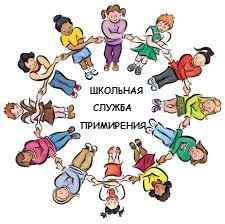        Девиз: «От конфликта к примирению!»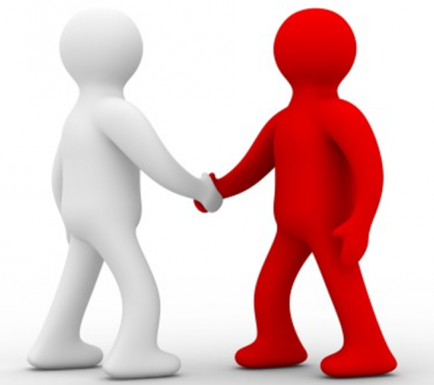       Символ службы: «Пожатие рук!»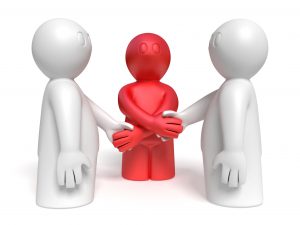 Словарь Конфликт (от лат. Conflictus – столкновение) – это отсутствие согласия между двумя или более сторонами, которые могут быть конкретными лицами или группами. Каждая сторона делает все, чтобы принята была её точка зрения и цель, и мешает другой стороне делать то же самоеЕсли конфликты способствуют принятию обоснованных решений и развитию взаимоотношений, то их называют конструктивными.Конфликты, препятствующие эффективному взаимодействию и принятию решений, называют – деструктивными.Конфликтогены – это слова, действия (или бездействия), могущие привести к конфликту.Конфликт – это открытое противостояние как следствие взаимоисключающих интересов и позиций.Конфликтная ситуация – это накопившиеся противоречия, содержащие истинную причину конфликта.Инцидент – это стечение обстоятельств, являющихся поводом для конфликта.Разрешить конфликт – значит, устранить конфликтную ситуацию и исчерпать инцидент.КОНФЛИКТ = КОНФЛИКТНАЯ СИТУАЦИЯ + ИНЦИДЕНТПротокол № 1заседания Школьной службы примиренияот «__» __________20___годаПрисутствовало: ____ человек.Отсутствовали: ____Повестка дняРассмотрение плана работы Школьной службы примиренияна 221/2022 учебный год.2. Рассмотрение программы примирения «Мир в ваших руках»3.  Выборы секретаря Школьной службы примирения.Слушали:по первому вопросу: С.А. Гаджиеву, руководителя Школьной службы примирения, которая предложила рассмотреть и принять план работы Школьной службы примирения на 2021/2022 учебный год.Голосование по первому вопросу:                  «за» - 11человек Слушали:            по второму вопросу: Гусейнова Н М.. предложила рассмотреть и принять программу по примирению «Мир в ваших руках». Голосование по второму вопросу:                       «за» - 11 человек                 Слушали:По третьему вопросу: Юсупову М , члена  Школьной службы примирения, которая предложила выбрать секретарём Службы педагога-психолога школы  Булатову А.А.Голосование по третьему вопросу:                   «за» -11 человекРешение:Принять План работы Школьной службы примиренияна 2019/2020 учебный год.2.  Принять программу по примирению «Мир в ваших руках». 3. Выбрать секретарём Школьной службы примирения Булатову А.А.., члена службы, педагога-социолога  школы.Руководитель Службы                                   		С.А. Гаджиева      	            Секретарь Службы                                            	         А.А. Булатова                                Примирительный договор №                             Участники восстановительной программы (медиации) в лице:куратора_____________________________________________________________________медиаторов:___________________________________________________________________________________________________________________________________________________________________________________________________________________________________________________________________________________________________________________________Провели личную встречу, на которой обсудили ситуацию, состоящую в том, что____________________________________________________________________________________________________________________________________________________________________________________________________________________________________________________________________________________________________________________________________________и пришли к следующим выводам (договоренностям):_________________________________________________________________________________________________________________________________________________________________________________________________________________________________________________________Проверять выполнение условий договора и уведомлять ведущих Программы примирения об их успешном завершении будет куратор _____________________________________________________________(Ф.И.О. куратора)Чтобы в дальнейшем подобное не повторилось, мы договорились сделать следующее:____________________________________________________________________________________________________________________________________________________________________________________________________________________________________________________________________________________________________________________________________________Мы понимаем, что копия данного договора может быть передана администрации школы и другим заинтересованным в решении ситуации лицам (социальному педагогу, инспектору по делам несовершеннолетним). При этом происходящее на встрече медиаторы никому сообщать не будут. Если это соглашение не сработает, и у нас останутся проблемы, то мы согласны вернуться на повторную программу медиации.Фамилии, имена и подписи участников:Куратор     _______________________________                  ______________ (подпись)                                         (Ф.И.О.куратора)                                                         Медиаторы    _____________________________                   ______________ (подпись)                                                                  (Ф.И.О. медиатора)                                                                           _______________________________                 ______________ (подпись)                                                                                 (Ф.И.О. медиатора )                                                                                   _______________________________                   ______________ (подпись)                                                                                (Ф.И.О. медиатора )                                                                                                                        	             __________________________________	   ______________ (подпись	                                              (Ф.И.О. медиатора )   Участники конфликта: ____________________                         ______________ (подпись)                                                                                         (Ф.И.О. участника)                                                                                                ____________________                ______________ (подпись)                                                                                              (Ф.И.О. участника )                                            «_______»________________20____г. УЧЕТНАЯ КАРТОЧКАДата_____________________________________________________________1. Ведущий программы____________________________________________2. Источник информации об участниках конфликтной ситуации1. личное обращение2. свидетели ситуации3. родители (законные представители), другие члены семьи4. «почтовый ящик»5. информация из другого учреждения6. информация из ПДН ОВД7. другое__________________________________________________________________________Ф.И.О., передавшего информацию___________________________________________________2. Информация об участниках конфликтаДругие участники ситуацииФ.И.О._______________________________________________________________________Отношение к ситуации _________________________________________________________ Контакт, информация_______________________________________________________________________________________________________________________________________3. Тип конфликта (можно выбрать только один вариант):- несовершеннолетний (н/л) - н/л- н/л - родитель, родственник (внутрисемейный конфликт)- н/л - учитель, специалист- н/л - другой взрослый- н/л - группа н/л- группа н/л - группа н/л- группа н/л - учитель- учитель, специалист - родитель- учитель, специалист - группа родителей- родитель - администрация учреждения- группа родителей - администрация учреждения- другое_______________________________________________________________________________4. Характер конфликта:• не криминальные (обида, недопонимание, ссора и т.п.)5. Тип программы (можно выбрать только один вариант):1. программа примирения (не между родственниками)2. программа примирения в семье3. семейная конференция (с участием членов расширенной семьи)4. программа заглаживания вреда5. школьная конференция6. «круг заботы» (с участием специалистов)6. Опыт проведения восстановительных программ для сторон конфликта (можно выбрать только один вариант):- ни для одной из сторон восстановительная программа не проводилась (до этого)- для одной из сторон восстановительная программа проводилась (до этого)- для разрешения конфликта между этими сторонами восстановительная программа проводилась (до этого).7. Информация о ситуацииДата ситуации______________________________________________________________Дата передачи дела ведущему________________________________________________Фабула ситуации ___________________________________________________________Попытки решения ситуации, последствия ситуации___________________________Дополнительная информация для ведущего8. Результат программы:- примирение сторон:- разрешение ситуации без примирительной встречи- ситуация не изменилась- углубление конфликта9. Причина, по которой восстановительная программа не имела положительного результата (т.е. ситуация не изменилась либо произошло углубление конфликта):- участники ситуаций отказались от участия в восстановительной программе- участники ситуаций отказались от участия в примирительной встрече- иные причины	Журнал регистрации конфликтных ситуаций	В МКОУ «Нижнечирюртовская СОШ»1Полное название программыШкольная служба примирения   «Мир в ваших руках!»2Статус программыШкольная программа ШСП3Дата принятия и наименование решения о разработке программыРешение педсовета школы № 1 от 31.08. 2021г.О разработке программы по школьной службе Примирения  «Мир в ваших руках»4Заказчик Программы:Администрация школы МКОУ «Нижнечирюртовская СОШ»5Составители  программы:Заместитель директора – Гаджиева С.А.Социальный педагог – Булатова А.А.Педагог-психолог – Гусейнова Н.М.6Срок реализации:2021 -2022 гг.7Цель ПрограммыОсвоение навыков само- и взаимопомощи в процессе разрешения конфликтных ситуаций, снижение количества конфликтных ситуаций через внедрение модели реализации восстановительных технологий в систему профилактики правонарушений несовершеннолетних, создание условий успешной социализации несовершеннолетних8Задачи программы1.Распространение среди участников образовательного процесса цивилизованных форм разрешения споров и конфликтов (восстановительная медиация, переговоры и другие способы).2. Обучение учащихся (воспитанников) и других участников образовательного процесса цивилизованным методам урегулирования конфликтов и осознания ответственности.3. Организация просветительных мероприятий и информирование участников образовательного процесса о миссии, принципах и технологии восстановительной медиации.4. Подготовка и проведение мероприятий по созданию и расширению информационного пространства о восстановительных технологиях.9Основные направления реализации Программы- Реализация мероприятий, направленных на разрешение конфликтных ситуаций;-Пропаганда бесконфликтного общения и развитие толерантных отношений в образовательном пространстве школы;10Ожидаемые результаты формирование у учащихся конфликтологической компетентности, которая проявляется в:  - знаниях о сути конфликта и психологических механизмах его развития;-преодолении однозначной негативной оценки конфликтов;-владении навыками разрешения конфликтов и эмоциональной саморегуляции;- мотивации к применению сформированных знаний, умений и навыков в практике;11Кадровое обеспечение службы примиренияГаджиева С.А. - заместитель директора Абдурахманова Г.М.. - заместитель директораБулатова А.А.- социальный педагогГусейнова Н.М. – педагог – психолог Юсупова Х.С..- учитель начальных классовЮсупова М - ученица 11  классаХанбатирова Ш – ученица 11 классаХанипаева А. – ученица 10 классаСурхаев Р - ученик 9 классаЮнусов Г. -  ученик 9 классаУмаров М. -  ученик 9 класса12Адрес школыМКОУ «Нижнечирюртовская СОШ»368124, Российскя Федерация, Респ. Дагестан. Кизилюртовский район. Село Нижний Чирюрт. Ул.13Телефон (факс)8 988 773 13 56№п/пМероприятиеФорма проведенияСрокОтветственныйПредполагаемый результатIОрганизационно-методическая деятельностьОрганизационно-методическая деятельностьОрганизационно-методическая деятельностьОрганизационно-методическая деятельность1.1.Организационное заседаниеСентябрьЗаместитель директора Планирование деятельности на год 1.2.Создание  раздела  на сайте  школы «Служба  школьной медиации»В течение учебного годаЗаместитель директораСоздание электронной страницы1.3.Проведение рабочих заседаний состава Школьной Службы Медиации1 раз в месяцЧлены службы Заместитель директораПланирование деятельности1.4.Участие в семинарах,  совещаниях, направленных на повышение квалификации в сфере деятельности Школьной Службы МедиацииВ течение учебного годаЧлены службы Заместитель директораИзучение новых форм и методов работы1.5.Изучение литературы по восстановительной медиации и восстановительному правосудиюВ течение учебного годаМедиаторы Пополнение теоретических знаний1.6.Информирование участниковобразовательного процесса (учителей, родителей, учащихся) о задачах и работе школьной службы медиации.СентябрьОктябрьМедиаторы Классные руководителиИнформированностьпедагогов, учащихсяи родителей о ШСМIIРеализация восстановительных программРеализация восстановительных программРеализация восстановительных программРеализация восстановительных программ 2.1.Анализ и сбор информации о ситуации По мере поступления случая в работуЧлены службы Заместитель директораВыбор типа восстановительной программы2.2.Проведение программ примирения По мере поступления случая в работуМедиаторы Преодоление враждебности между сторонами конфликтной ситуации2.3.Консультирование законных представителейПо необходимостиМедиаторыЗаместитель директора Реабилитация участников конфликтной ситуацииIIIОрганизация  работы  актива  ШСПОрганизация  работы  актива  ШСПОрганизация  работы  актива  ШСПОрганизация  работы  актива  ШСП3.1Реализация восстановительных программ активом школьной службы медиацииПо мере поступления случая в работуМедиаторыЗаместитель директораПреодоление враждебности между сторонами конфликтной ситуации3.2.Оформление стенда  «Школьная  служба медиации»1 раз в кварталМедиаторыЗаместитель директораРасширение знаний о деятельности ШСП участников ОО3.3.Подготовка и проведение   активом ШСМ  цикла занятий  для учащихся начальной школы«Уроки общения»Вторая половина учебного годаМедиаторыСамореализация актива ШСП, снижение уровня конфликтности в начальной школе3.4. Рабочие заседания актива ШСМ1 раз в месяцМедиаторыЗаместитель директораПовышение  качества  работы ШСП3.5.Подготовка и участие в мероприятиях  по восстановительным технологиямДекабрьМедиаторыЗаместитель директораАктивизация деятельности ШСП3.6.Анкетирование учащихся 5 – 11 классов по выявлению причин конфликтовВ течение годаМедиаторы Проведениемониторинга3.7.Сотрудничество с Советом профилактики школыВ течение годаМедиаторы ПроведениемониторингаIVПросветительская деятельностьПросветительская деятельностьПросветительская деятельностьПросветительская деятельность4.1.Обучение  резерва подростков-медиаторов для работы в школьной службе примирения по программе «Учимся разрешать конфликты»Январь-майМедиаторыЗаместитель директора Увеличение количества учащихся, вовлечённых в деятельность ШСП4.2. Организация рекламной деятельности (разработка буклетов, информационных листов)В течение годаМедиаторыЗаместитель директораРасширение знаний о деятельности ШСП участников ОУVМониторинг реализации восстановительных программ Мониторинг реализации восстановительных программ Мониторинг реализации восстановительных программ Мониторинг реализации восстановительных программ 5.1.Анализ работы ШСМ  за 2021-2022гМайМедиаторыЗаместитель директора Своевременное предоставление отчетности по отработанным случаям.«Обидчик»«Жертва»Ф.И.О.Ф.И.О.ВозрастВозрастАдрес, телефонАдрес, телефонМесто учебыМесто учебы№п\пДатаУчастники конфликта (для обучающихся класс)Суть конфликтаКакая проведенная программа (или что удалось провести и почему не завершилось)